Zadanie dla chętnych. Obok znajduję się zeskanowany arkusz egzaminacyjny, zachęcam wszystkich chętnych do sprawdzenia swoich umiejętności przed egzaminem. Poniżej link do nagrania. http://www.wydawnictwolingo.pl/jezyk-angielski-egzamin-osmoklasisty-nagrania/?fbclid=IwAR32YbsgGnlMo3gEDbYX17idzrlH1OnW_5T9NV-q42YC_SX2jb5Upl9pLdc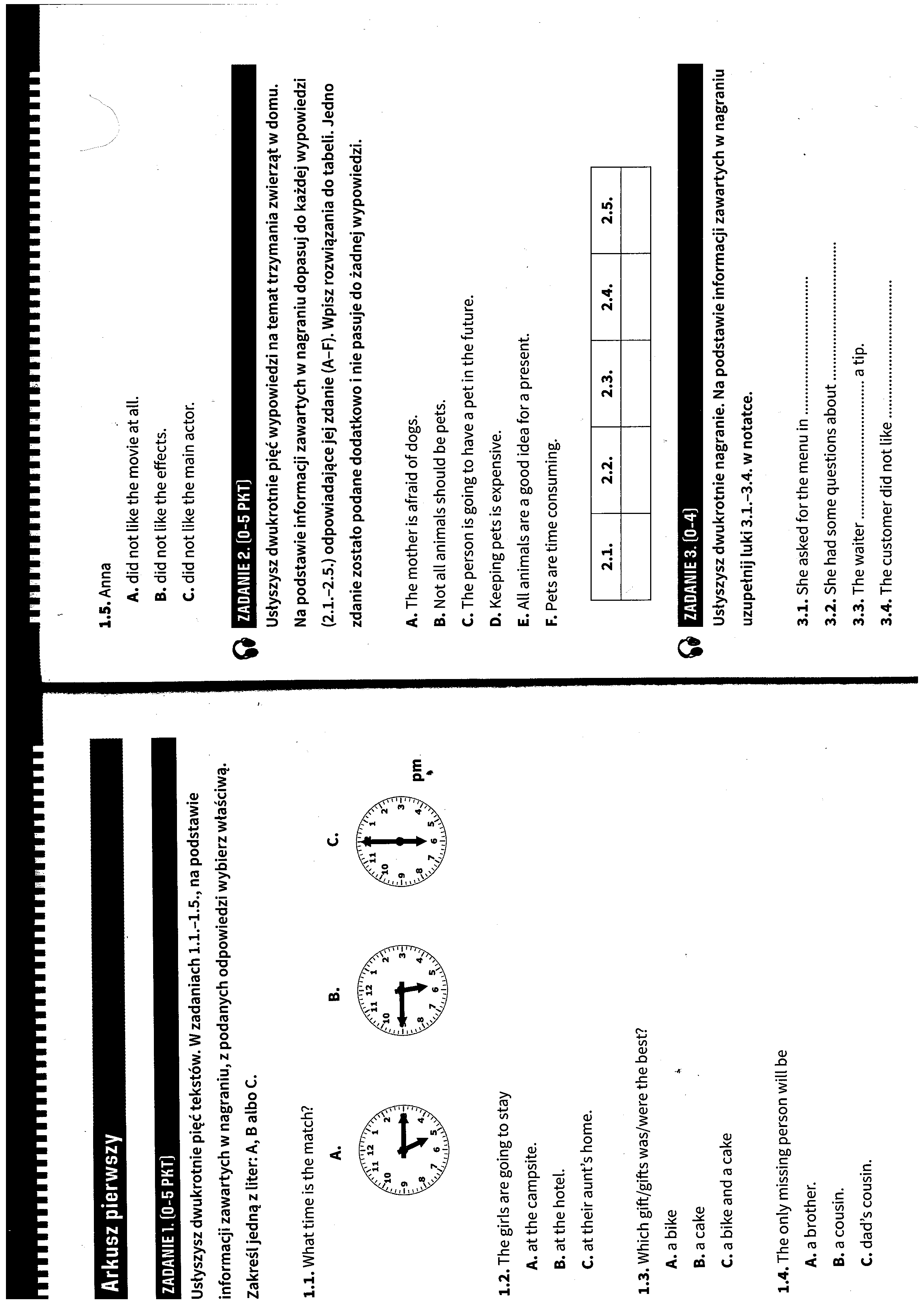 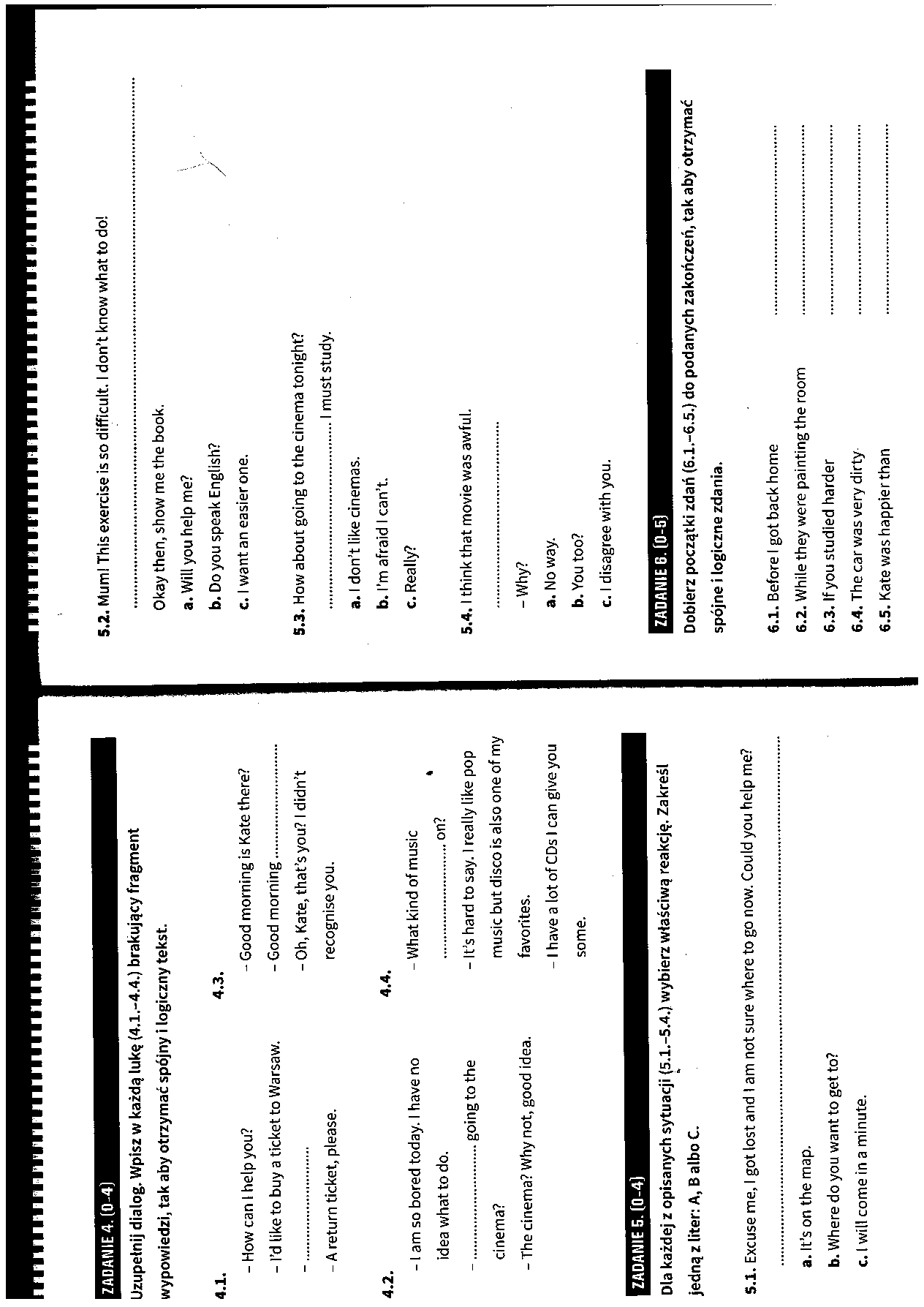 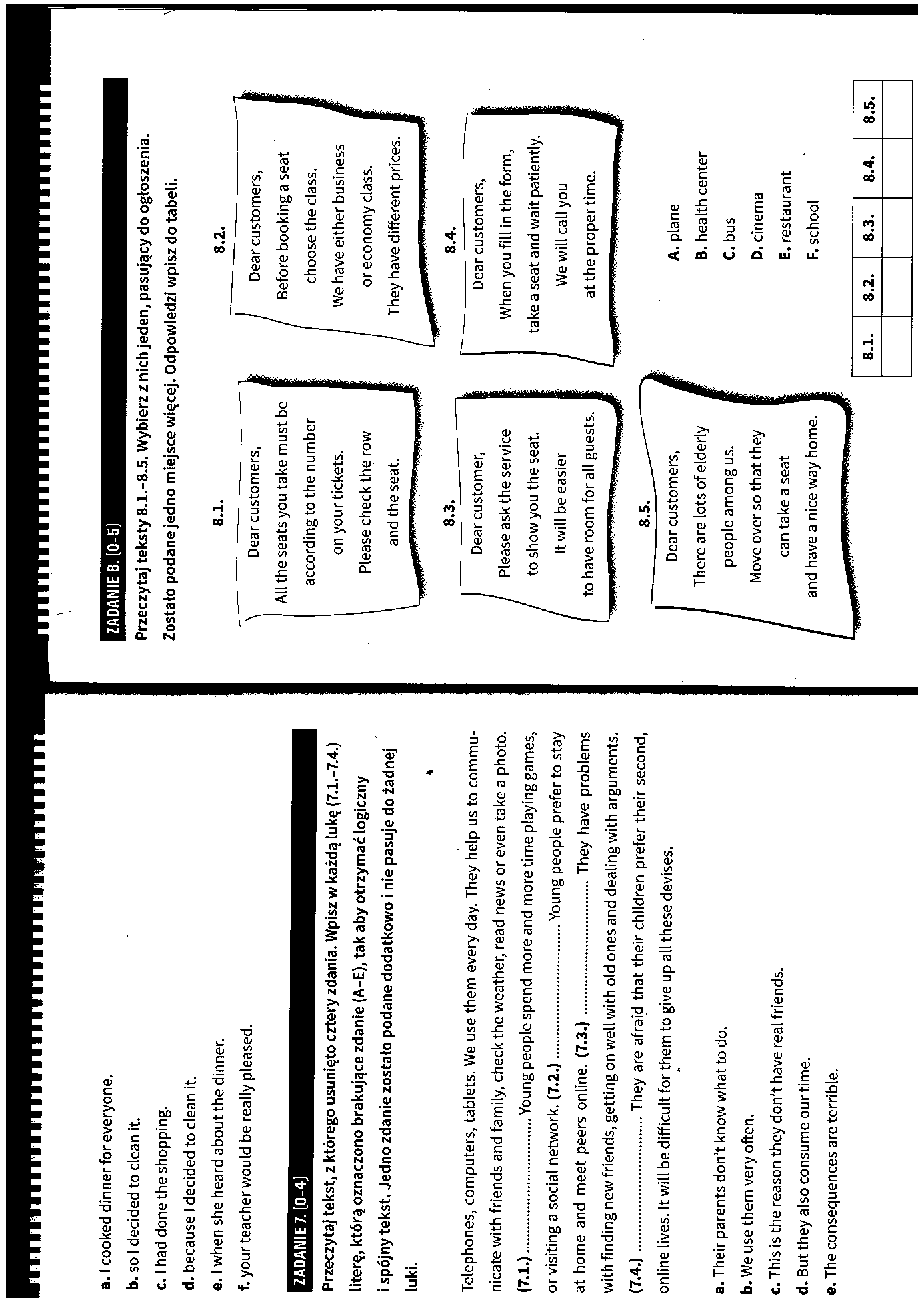 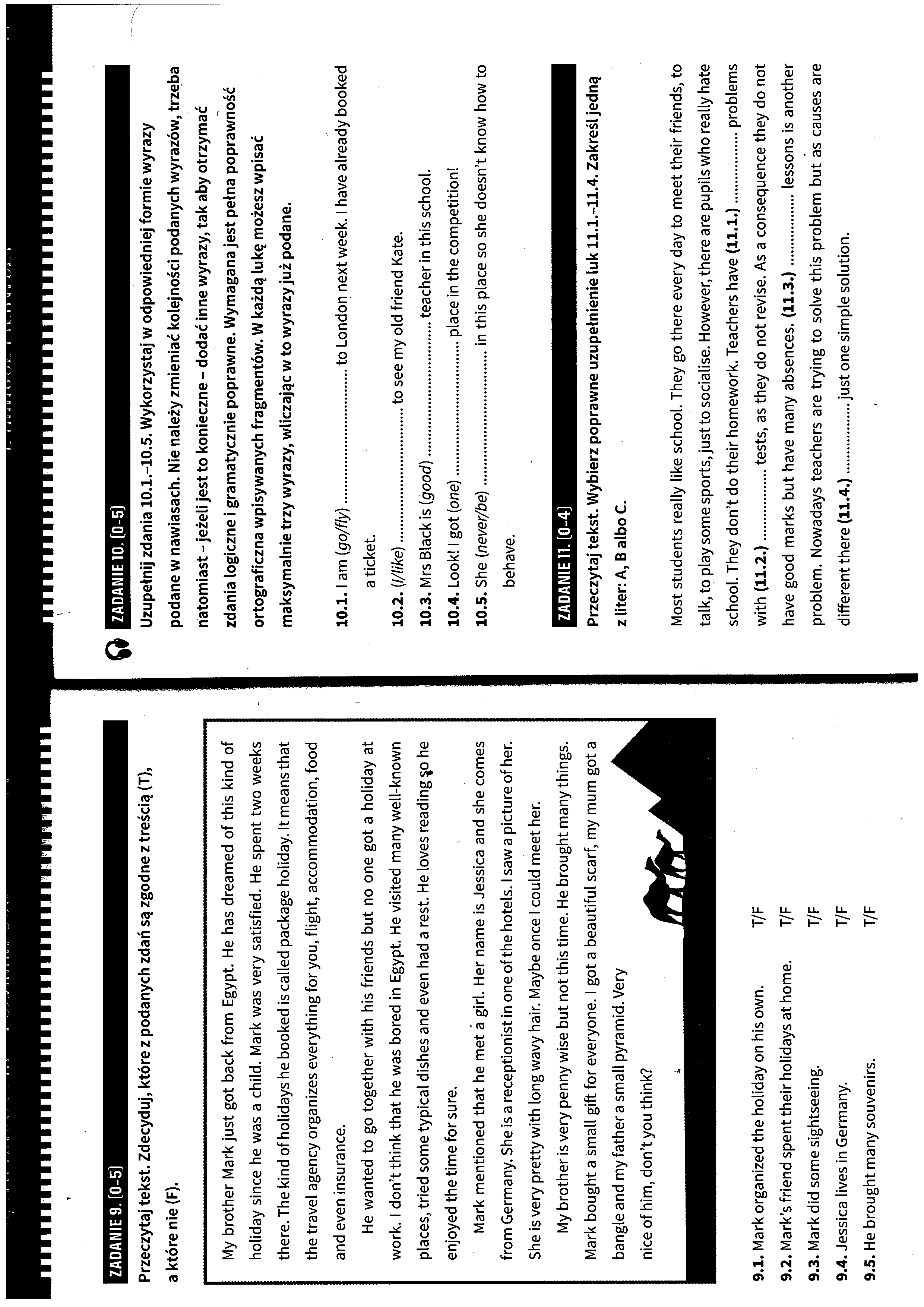 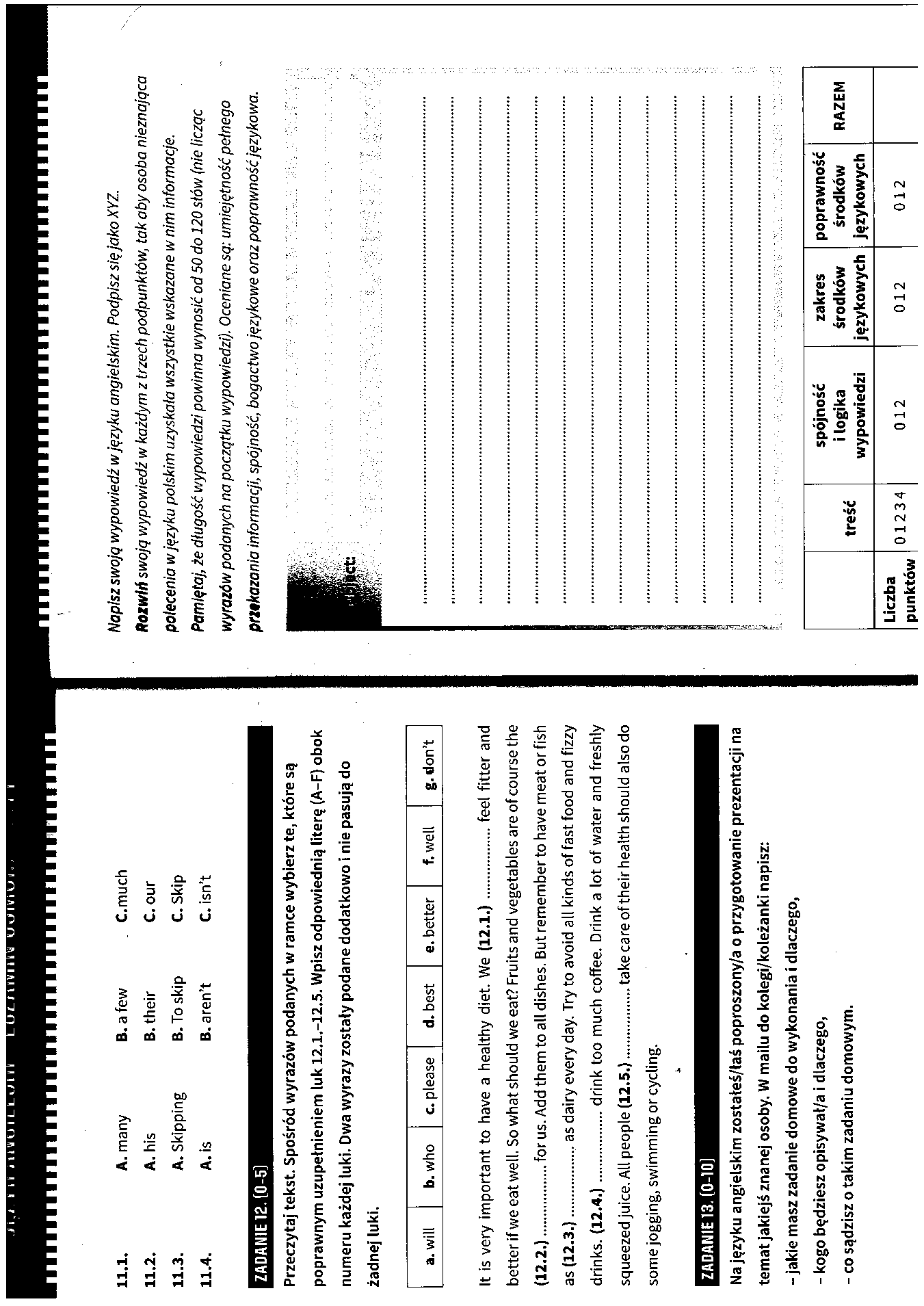 